Studium przypadku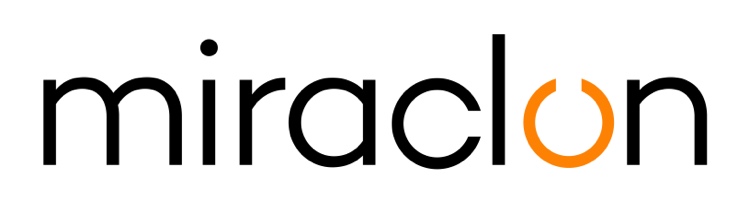 Kontakt dla mediów: Miraclon – Elni Van Rensburg - +1 830 317 0950 - pr@miraclon.com Imogen Woods – +44 (0)1372 460545 – iwoods@adcomms.co.uk24 września 2020 r.Fotolito Veneta: Sukces dzięki wizji i innowacyjnej technologii fleksodrukuOd momentu założenia w 1969 roku w Weronie przez Giulia Storacego, dzięki połączeniu wizji i innowacji, Fotolito Veneta stała się jedną z czołowych firm w branży opakowań we Włoszech – choć za swój rynek wewnętrzny firma uważa całą Europę i do krajów takich jak Wielka Brytania, Polska, Grecja i Hiszpania jest w stanie zagwarantować dostawę płyt fleksograficznych już na drugi dzień.Początkowo firma specjalizowała się w dostarczaniu wysokiej jakości usług przygotowania do druku offsetowego dla branży wydawniczej książek i czasopism. Później Storace dostrzegł szansę rozwoju, jaką oferowały opakowania, opanował technologię fleksodruku i skoncentrował działania firmy na przygotowaniu oferty pełnej gamy usług prepressu opakowań.Andrea Storace, menedżer ds. sprzedaży opakowań w Fotolito Veneta, podsumowuje wpływ, jaki fleksografia miała na tę firmę rodzinną w następujący sposób: „W 2010 roku fleksografia stanowiła zaledwie 30% naszych obrotów – dziś jest to 100%”.Szczególnie opakowania spożywcze zajmują 60% działalności Fotolito Veneta, a wśród klientów firmy znajduje się wiele branżowych marek, takich jak Bofrost, Dal Colle i Le Mantovanelle. Andrea kontynuuje, tłumacząc, że w wyniku niedawnego wzrostu zapotrzebowania na opakowania spożywcze w czasie pandemii COVID-19 firma odnotowała nadwyżkę zamówień w tym trudnym dla większości włoskich firm okresie lockdownu.Mówi: „Pomógł nam fakt, że w okresie wprowadzania ograniczeń część naszych klientów wprowadzała na rynek nowe produkty i potrzebowała nowych wzorów opakowań, co stanowiło test zarówno dla naszej wydajności, jak i kreatywności”.W tym czasie firma Fotolito Veneta realizowała większe niż zwykle nakłady wynoszące do 500 000 metrów, ale także mniejsze o bardzo krótkim czasie narządzania, w przypadku których polegała na zautomatyzowanych przepływach pracy i cyfrowym proofingu kolorów, aby poradzić sobie z ogromem pracy.Nie ma elastyczności bez fleksografiiTechnologia płyt fleksograficznych firmy Miraclon odegrała kluczową rolę w drodze, jaką pokonała Fotolito Veneta, aby zostać liczącym się graczem w branży druku fleksograficznego. Czternaście lat od zakupu maszyny KODAK Thermoflex w 2000 roku, firma podjęła decyzję, aby wprowadzić do środowiska produkcyjnego zintegrowane rozwiązanie Kodaka – FLEXCEL NX System. Inwestując w sprzęt do obrazowania FLEXCEL NX, Fotolito Veneta byłaby w stanie produkować szereg różnorodnych gotowych płyt FLEXCEL NX do indywidualnych zadań druku.„W druku fleksograficznym nie występuje standaryzacja – każda firma jest inna i ma inne wymagania” – wyjaśnia Andrea. „Dlatego musimy być w stanie zmienić nasz sposób myślenia i dostosować się do każdego nowego klienta. Ten poziom elastyczności byłby niemożliwy bez technologii FLEXCEL NX”.Sprzęt do obrazowania i płyty FLEXCEL NX są zaprojektowane do wspólnej pracy, aby umożliwić optymalną wydajność druku. W rezultacie firma Fotolito Veneta jest w stanie dostosować swoje płyty do licznych systemów druku fleksograficznego, zapewniając obsługę rozmaitych specyfikacji. „Bez względu na to, czy klienci chcą drukować na folii czy na papierze, czy używają tuszy solwentowych czy wodnych, możemy zaspokoić ich potrzeby. To niezwykle spersonalizowane podejście do interesów, które spotyka się z dużym uznaniem naszych klientów” – mówi Andrea.Chętnie podkreśla też częsty problem, z którym system Miraclon potrafi sobie poradzić: „Struktura punktów o spłaszczonym wierzchołku w systemie FLEXCEL NX rozwiązuje problem nierozerwalnie związany z tradycyjną cyfrową technologią wytwarzania płyt fleksograficznych, gdzie inhibicja tlenowa w trakcie naświetlania UV skutkuje wyostrzeniem wierzchołków punktów, które są podatne na zużycie powierzchniowe i powodują nieprzewidywalne plamienie i druk. Unikatowa technologia FLEXCEL NX System usuwa cały tlen podczas naświetlania UV, aby wytworzyć pełną amplitudę, punkty o spłaszczonym wierzchołku i solidnej podstawie oraz mocnym grzbiecie w całym zakresie tonalnym. W rezultacie powstaje forma do druku, która jest spójna, powtarzalna i odporna na zmiany gniazda i zużycie w wyniku działania podłoża lub czyszczenia”.Andrea i jego zespół byli pod tak dużym wrażeniem wyników uzyskanych dzięki możliwościom systemu FLEXCEL NX, że zwiększyli wydajność produkcji, inwestując w największy format dostępny w ramach tej technologii – KODAK FLEXCEL NX Wide 5080 System, którego montaż zaplanowano na jesień 2020 roku. Przy rosnącym zapotrzebowaniu na większe płyty dla klientów Fotolito Veneta, system 5080 umożliwia produkcję dużych formatów, wydajne układy płyt, proste w obsłudze funkcje i znacznie poprawioną szybkość obróbki obrazu.W poszukiwaniu szybkościTak jak w większości branż, również w segmencie opakowań z nadrukiem fleksograficznym ewoluowały potrzeby klientów związane z czasem realizacji i obecnie oczekiwanie dostawy na drugi dzień stało się czymś standardowym. Trudność polega na tym, aby pomimo tych oczekiwań zachować standardy jakości.„Bez względu na liczbę otrzymywanych zamówień i tysięcy drukowanych metrów, jakość produktu końcowego nie może ulec zmianie” – przyznaje Andrea.Dlatego firma Fotolito Veneta jest w trakcie uruchamiania nowej, większej linii produkcyjnej, która ma ruszyć do końca roku i w której technologia FLEXCEL NX ma do odegrania kluczową rolę. „To będzie poważne przyszłościowe przedsięwzięcie” – wyjaśnia Andrea. „Jeśli chcemy być szybsi, musimy poczynić odpowiednie inwestycje. Naszym celem jest podwojenie liczby produkowanych płyt, a także możliwość szybszej obsługi większych płyt”.Nieprzerwane innowacjeJako zwycięzca poprzedniego konkursu Global Flexo Innovation Award, firma Fotolito Veneta zawsze poświęcała dużo uwagi inwestycjom w rozwój posiadanej oferty fleksodruku. Dlatego ograniczenia obowiązujące we Włoszech w wyniku pandemii koronawirusa stanowiły dla rodziny Storace okazję do wprowadzenia innowacji.W tym czasie Andrea wraz z bratem Alfredo, kierownikiem produkcji w Fotolito Veneta, zaczęli wprowadzać rastrowanie stochastyczne oferowane przez funkcję reprodukcji obrazu na płycie w stosunku 1:1 w systemie FLEXCEL NX. Rozwiązanie funkcjonuje pod nazwą towarową „Diamante”, co po włosku oznacza „diament”.Dla niewtajemniczonych, rastrowanie stochastyczne to rodzaj rastrowania cyfrowego, które zmienia rozmieszczenie punktów, nie zmieniając ich wielkości. Jest to szczególnie przydatne podczas kolorowego druku skomplikowanych obrazów, które zawierają złożone tekstury, powtarzające się tła i inne kształty geometryczne, które zwykle powodują zakłócenia lub efekt mory podczas druku przy użyciu konwencjonalnych rastrów.„Właśnie tego oczekuje teraz rynek od fleksodruku” – mówi Andrea. „Jesteśmy zagorzałymi zwolennikami jego zalet i korzyści, ale wykonanie niektórych zadań jest trudne nawet dla fleksodruku. Dzięki temu nowemu rozwiązaniu drukarnie będą w stanie drukować większą przestrzeń barw oraz wysoką rozdzielczość. Przeprowadziliśmy już w zakładzie kilka prób z wybranymi klientami, którzy mogli bezpośrednio zobaczyć wyniki tej innowacyjnej technologii. Wierzymy, że dzięki Diamante będziemy w stanie zmniejszyć różnicę między fleksodrukiem i rotograwiurą”.-KONIEC-Informacje o firmie MiraclonRozwiązania KODAK FLEXCEL Solutions pomogły w ostatniej dekadzie całkowicie przekształcić druk fleksograficzny. Obecnie rozwiązania KODAK FLEXCEL Solutions — w tym najlepszy w branży FLEXCEL NX System — są oferowane przez firmę Miraclon, zapewniając klientom wyższą jakość, lepszą efektywność kosztową, wyższą produktywność i najlepsze w klasie wyniki. Koncentrując się na rozwijaniu nauk związanych z obrazowaniem, innowacji i współpracy z partnerami przemysłowymi i klientami, firma Miraclon angażuje się w przyszłość fleksografii, mając wszelkie widoki na pozycję lidera. Dowiedz się więcej pod adresem www.miraclon.com. Śledź nas na Twitterze @kodakflexcel i dołącz do nas na LinkedIn: Miraclon Corporation.